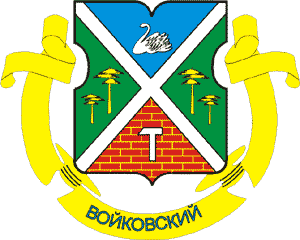 ОТЧЕТисполняющего обязанности главы управыВойковского района города МосквыОсиповой Ларисы Борисовны«О результатах деятельности управы Войковского района города Москвы в 2016 году»ВведениеВ рамках имеющихся полномочий, утвержденных постановлением Правительства Москвы от 24.02.2010 № 157-ПП «О полномочиях территориальных органов исполнительной власти города Москвы», во исполнение закона города Москвы от 11.07.2012 № 39 «О наделении органов местного самоуправления муниципальных округов отдельными полномочиями города Москвы» и постановления Правительства города Москвы от 10.09.2012 № 474-ПП «О порядке ежегодного заслушивания Советами депутатов муниципальных округов отчета глав управ районов и информации руководителей городских организаций», сегодня вашему вниманию предлагается мой отчет как  исполняющего обязанности главы управы Войковского района города Москвы «О результатах деятельности управы Войковского района города Москвы в 2016 году».Жилищно-коммунальное хозяйство и благоустройство дворовых территорийВ соответствии с выделенными бюджетными ассигнованиями на проведение ежегодных мероприятий по благоустройству дворовых территорий, утверждены титульные списки дворовых территорий на проведение работ по благоустройству в 2016 году.Адресные списки  по дворовым территориям составлены на основании:- обращений жителей;- предложений депутатов, поступивших на заседаниях советов депутатов;- информации ОАТИ;- актов обследования дворовых территорий.Адресные списки, виды работ, объемы работ согласованы и утверждены нарешением  Совета депутатов муниципального округа Войковский.В рамках мероприятий по Социально экономическому развитию района в 2016 году благоустроена одна дворовая территория по адресу: 1-й Войковский проезд  д.16,16к.1.  Выполнены работы по ремонту асфальтобетонного покрытия – 450 кв.м., замене бортового камня – 45 п.м., установке газонного ограждения – 220 п.м, установке каруселей  - 1 шт.           В рамках мероприятий по стимулированию управ в 2016 году выполнено благоустройство  на 41 дворовой территории:ремонт асфальтового покрытия- 7400 кв.м;устройство резинного покрытия -1770 кв.м;установка/замена малых архитектурных форм -180шт.;установка игровых комплексов - 2 шт.;установка бункерных площадок – 3 шт.;реконструкция спортивной площадки -1 шт.;установка газонного ограждения- 4000 п.м;ремонт газонов- 4800 кв.м.	В рамках реализации программы «Активный гражданин» в 2016 году были благоустроены две детские площадки, с устройством резинного покрытия,  установкой игровых комплексов по адресам: - Ленинградское шоссе,  д.9, к.1; - ул. Зои и Александра Космодемьянских,  д.6.	Выполнены работы по реконструкции спортивной и тренажерной площадки по адресу: ул. Зои и Александра Космодемьянских, д.6.  	В июне 2016 года в рамках дополнительного финансирования благоустроены две детские площадки с устройством резинного покрытия, установкой игрового комплекса и малых архитектурных форм по адресам: - ул. Космонавта Волкова, д.5, к.1;- ул. Космонавта Волкова, д.15, корп.1,2.В 2016 году  благоустроено 4 объекта образования:Московский государственный колледж книжного бизнеса и информационных технологий (ул. Зои и Александра Космодемьянских, д.19). Выполнены следующие работы:- ремонт асфальтобетонного покрытия – 985 кв.м.;- ремонт газона - 850 кв.м.;- установка садового камня - 243 п.м.;- установка дорожного камня- 95 п.м.;- устройство резинного покрытия 521 кв.м.;- установка малых архитектурных форм - 5 шт.;- обустройство контейнерной площадки -1 шт.;- обустройство зоны отдыха;- посадка кустов.Государственное бюджетное учреждение города Москвы «Школа №717» (ул. Клары Цеткин, д.15Б, учреждение дошкольного образования).Выполнены следующие работы:- ремонт  асфальтобетонного покрытия -355 кв.м.;- устройство резинного покрытия-815 кв.м.;- установка бортового камня - 273 п.м.;- устройство газона -1000 кв.м.;- облицовка забора поликарбонатом-900 кв.м.Государственное бюджетное профессиональное образовательное учреждение города Москвы «Политехнический колледж им. Н.Н.Годовикова»(ул. Клары Цеткин, д.23,стр.2).Выполнены следующие работы:- ремонт асфальтобетонного покрытия -3960 кв.м.; - ремонт газона - 2200кв.м.; - установка дорожного камня- 400 п.м.;- установка садового камня - 400 п.м.;- устройство резинного покрытия - 450 кв.м.;- установка малых архитектурных форм - 7 шт.;- обустройство зоны отдыха;- обустройство контейнерной площадки.Государственное бюджетное общеобразовательное учреждение города Москвы «Гимназия № 201 ордена Трудового Красного Знамени имени Героев Советского Союза Зои и Александра Космодемьянских» (Старопетровский пр., д. 12А, учреждение дошкольного образования).Выполнены следующие работы:-устройство резинного покрытия - 753 кв.м.;- обустройство зоны отдыха - 42 кв.м.;- установка малых архитектурных форм -14 шт.Содержание и уборка дворовых территорий (уборка снега), контейнерных площадок	На территории района Войковский расположено144 дворовые территории, 116 контейнерных площадок. Площадь уборки дворовых территорий,  находящихся на балансе ГБУ «Жилищник района Войковский» - 1 539 352 кв., в зимний период составляет  523 632,5 кв.м., из них ручная  уборка – 403474,5 кв.м., механизированная уборка – 120158,0 кв.м. 	Количество дворников по факту-183 человека.	Для уборки дворовых территорий в зимний период на балансе ГБУ «Жилищник района Войковский» имеется следующая спец.техника: 	- трактор-6 ед.;	- грузовой автомобиль «КаМАЗ» - 2 ед.;	- мини погрузчики - 3 ед.;	- средство малой механизации (мотоблок) - 48 ед.;	- тележка дозатор-распределитель противогололедных реагентов - 144 ед.	Для организации уборки дворовых территорий в зимний период 2015-2016гг. получено 184 тонныпротивогололедных реагентов.Вывоз твердых бытовых отходов и крупногабаритного мусора осуществляется организацией ООО «Эколайн».Строительство на территории Войковского районаНа основании государственного контракта с Государственным заказчиком г. Москвы ГКУ «УКРиС», в 2015-2016 гг. подрядной организацией ООО «Орион» выполнялись работы по реставрации и реконструкции объекта по адресу: - ул. З. и А. Космодемьянских, вл.3/2 (школа Зои и Александра Космодемьянских). Надзор за работами по реставрации осуществляется Мосгорнаследием. Реконструкция завершена в 4-м квартале 2016 года.- по адресу: Ленинградское шоссе, д. 16, стр. 3; вл. 18; вл. 18, стр. 2, организациями ООО «Тенгри Девелопмент» и ООО «Эста Констракшен» завершены работы по строительству офисно-торгового центра «Метрополис 2». - по адресу: ул. Адмирала Макарова, вл. 6, кор.1, 2 ведутся работы по строительству жилого комплекса с подземной автостоянкой (застройщик - ООО «АДМ»; генподрядчик – ООО «Крост-Д»). Объект планируется к сдаче и вводу в эксплуатацию в текущем году.На площади почти в десять тыс. кв. м. в составе комплекса запроектировано два корпуса высотой в двадцать этажей. В каждом корпусе по двести сорок две квартиры, из них:- 1-комнатные жилые помещения – 177;- 2-хкомнатные – 165;- 3-хкомнатные – 90;- 4-хкомнатные – 52.Проектируемые площади квартир — от 29,4 до 83,2 кв.м, высота потолков – 2,8 м. Отделочные работы в жилых помещениях не предусмотрены.В комплексе предусмотрен двухуровневый подземный паркинг, имеющий проектную мощность на двести восемьдесят восемь единиц легкового автомобильного транспорта. На территории рядом с жилым комплексом запланированоразмещение спортивных и детских площадок. Гостевая наземная парковка вместит тридцать пять единиц легкового автомобильного транспорта. Первые этажи корпусов отводятся под нежилой фонд.Будут выполнены работы по озеленению и благоустройству придомовой территории.По адресу: Головинское шоссе, вл.10, на участке площадью 3 га  в 2016 году начался подготовительный этап строительства жилого комплекса «Маяковский», состоящего из 3-х 36-и этажных башен, общей площадью – 90 000 кв.м., количество квартир – 1092. Застройщик – ООО ДРСУ «Северное». Инфраструктура ЖК включает в себя учреждение дошкольного образования с планируемой вместимостью до 110 детей дошкольного возраста. Также проектом предусмотрено строительство образовательного центра для детей дошкольного возраста. Планируемая сдача объекта – 4 квартал 2018 года.В соответствии с постановлением Правительства Москвы от 02.09.2011               № 408-ПП «О государственной программе города Москвы «Развитие транспортной системы на 2012-2016г.г.», между ОАО «РЖД» и Правительством Москвы, заключено Соглашение от 15.09.2008 № 77-367/1071 «О совместной реализации комплексного инвестиционного проекта «Реконструкция и развитие Малого Кольца Московской железной дороги».     Проектом по реконструкции и развитию Московского центрального кольца для организации пассажирского движения предусмотрено формирование транспортно-пересадочных узлов.В рамках строительства первой очереди транспортно-пересадочных узлов, в 2016 году, в целях обеспечения безопасности населения района, обустроен надземный пешеходный переход от ул. Адмирала Макарова над железной дорогой в сторону торгового центра «Метрополис» (М2), а также пешеходные зоны вдоль торгового центра в сторону станции метро «Войковская». В течение 2016 года проведены работы по обустройству заездного парковочного кармана на улично-дорожной сети для общественного транспорта и остановки. Также произведено благоустройство территории, прилегающей к Московскому центральному кольцу, в соответствии с утвержденным проектом.ТранспортВ соответствии с Адресной инвестиционной программой города Москвы в 2016 году проведены работы по реконструкции Коптевского путепровода.	Государственным заказчиком проекта являлся Департамент строительства города Москвы, технический заказчик – ЗАО «Генеральная дирекция «Центр», генеральный подрядчик – ЗАО «Стройпутьинвест».	ЗАО «Стройпутьинвест» выполнял работы на объекте: «Реконструкция Коптевского путепровода», по Государственному контракту от 14.08.2014№ 0173200001413001431, в соответствии с проектной документацией, утвержденной в установленном порядке. 	ЗАО «Стройпутьинвест» проведены также работы по благоустройству территории, прилегающей непосредственно к Коптевскому путепроводу, а именно:- выполнены работы по ремонту газона и посеву травы, посадке деревьев;- обустроены откосы;- восстановлено асфальтовое покрытие дорожек.Публичные слушания03 марта 2016 года в 19:00 по адресу: ул. Клары Цеткин, д.11, (в Центральной библиотеке № 63 имени Галины Николаевой) проведены публичные слушания по проекту градостроительного плана земельного участка (ГПЗУ) по адресу: ул. Адмирала Макарова, вл.41. Экспозиция проведена по адресу: г. Москва, 1-й Новоподмосковный пер.,  д. 2/1, в период  с 19 февраля по 01 марта  2016 года. Часы работы экспозиции:  с понедельника по четверг с 09:00 до 17:00, пятница с 09:00 до 15:45 (21, 22, 23, 27, 28 февраля 2016 года – выходные дни). На экспозиции проводились консультации по теме публичных слушаний.Возражения, предложения и замечания участников публичных слушаний принимались в период проведения экспозиции, при проведении собрания участников публичных слушаний и в течение недели после проведения указанного собрания.Все возражения, предложения и замечания участников публичных слушаний (жителей района, депутатов, проектировщиков, экспертов) внесены в протокол публичных слушаний и направлены заказчику проекта ГПЗУ  ЗАО «Новая Концепция», которое на правах аренды владеет земельным участком по адресу: ул. Адмирала Макарова, владение 41, а также в Комиссию по вопросам градостроительства, землепользования и застройки при Правительстве Москвы в Северном административном округе города Москвы.Согласно ст.68 Градостроительного кодекса города Москвы по материалам  ГПЗУ  и  публичных слушаний  подготовлено  заключение и  представлено общественности  и  заинтересованным организациям  в  установленном порядке.По имеющейся информации на указанном участке планируется строительство 3-х этажного торгового центра. В настоящее время сроки строительства не определены. Организация и проведение месячников, общегородских субботников на территории районаВ апреле 2016года был проведён месячник по благоустройству, в котором приняло участие более 3 тысяч человек, в том числе работники ЖХК, школьники, студенты, работники предприятий, жители.Приведено в порядок 144 дворовые территории, 265 жилых домов.За время проведения месячника вывезено 4,8 тыс. куб.м. мусора, отремонтировано 2620 п.м. ограждений, окрашено 20800 пог. м. газонных ограждений, выполнен текущий ремонт асфальтобетонного покрытия на площади 640 кв.м.Массовые общегородские субботники проводились 16 и 23 апреля 2016 года с привлечением большинства организаций, учреждений и предприятий района, в которых приняло участие более 1100 человек.Развитие потребительского рынкаНа территории Войковского района по состоянию на 01.01.2017 функционируют 275 стационарных предприятий торговли и услуг (без учета ТЦ):- 127 предприятий торговли (58 - продовольственных;                                               69 -непродовольственных магазинов)- 21 предприятие общественного питания открытого типа (кафе, бары, предприятия быстрого питания) на 2470 посадочных мест. - 19 предприятий общественного питания закрытого типа (в школах, колледжах, институтах, на конечных станциях транспортных маршрутов)                        на 1974 посадочных места.- 67предприятий бытового обслуживания на 538 рабочих мест.Общая торговая площадь указанных предприятий торговли и услуг составляет примерно 65 690 кв.м.Также на территории района функционируют 4 торговых центра (Метрополис-1 и  Метрополис-2, Невский причал, Ленинградский), которые включают в себя 413 предприятий торговли, 46 предприятий общественного питания.Открытие в 2016 году ТЦ «Метрополис 2» обеспечило прирост предприятий торговли и услуг и общественного питания  более чем на 100 единиц по сравнению с 2015 годом.Указанный торговый центр, помимо новых магазинов, интегрирован                         в  удобную пешеходную систему между станциями МЦК «Балтийская»                             и метрополитена «Войковская».Таким образом, существующая пешеходная система позволяет обеспечивать дополнительный прирост потребителей, вследствие чего, создаются благоприятные условия для привлечения новых предприятий торговли и услуг.Общая торговая площадь всех предприятий торговли и услуг, расположенных на территории района, составляет примерно 232 тыс.кв.м. Обеспеченность торговой площадью составила приблизительно 965 кв. м. на 1000 жителей, при нормативе минимальной обеспеченности населения площадями торговых объектов по городу Москве в размере 709 кв.м. на 1000 жителей.Средняя обеспеченность населения Войковского района торговыми площадями, посадочными и рабочими местами составляет 96,5 %.В перспективе развития отрасли запланировано открытие в 2017 году торгово-офисного предприятия  («BabyStore») по адресу: Старопетровский пр.,      д.1 стр. 2.Открытие новых объектов потребительского рынка и услуг — это еще и создание новых рабочих мест. В Войковском районе на предприятиях торговли и услуг трудится около 7900 человек, в 2016 году создано более  1000 рабочих мест.Ключевые показатели в сфере розничной торговли, общественного питания и бытовых услугРозничная торговля.По развитию объектов розничной торговли за 2016 год в районе открыто                     9 предприятий торговли торговой площадью 838,3кв.м., из них: - продовольственная группа – 4 (432 кв. м.); - не продовольственная группа – 6 (406,3 кв.м.).Закрыто 3 предприятия торговли, торговой площадью 267,5кв.м.Общественное питание.В 2016 году открыто 2 предприятия общественного питания на                                92посадочных места.Бытовое обслуживание.В 2016 году открыто 1 предприятие бытового обслуживания по ремонту и тех. обслуживанию бытовой радиоэлектронной аппаратуры, бытовых машин и быт.приборов («Самоделкин») организовано 2 рабочих места.Обслуживание льготных категорий граждан  аккредитованными предприятиями торговлиВ Войковском районе участниками программы «Социальная карта москвича» являются  6предприятий торговли, в том числе:- 2 продовольственных магазина (ООО «Строитель ЭГ» Адмирала Макарова, д. 39; ИП Назарова М.А. Нарвская, д. 1А,к.4); - 4 непродовольственных предприятия (ателье ИП Микая, Ленинградское ш., д.21;  ателье «Марлени»  Ленинградское ш., д.8,к.2;  обувной магазин «PROSPEKT» Ленинградское ш., д.9, к.1; парикмахерская ООО НТФ «Кода» Ленинградское ш., д.50)  Размещение нестационарных торговых объектовНестационарные торговые объекты (далее НТО) на территории  Войковского района размещаются в рамках постановления Правительства Москвы от 03.02.2011 № 26-ПП и в соответствии с утвержденной схемой размещения нестационарных торговых объектов. В настоящее время Схемой размещения НТО предусмотрено 36 объектов                                  и 5 дополнительных адресов, утвержденных Департаментом средств массовой безопасности и рекламы города Москвы, из них: 27киосков со специализацией «Печать»9 киосков со специализацией «Мороженное»1 киоск со специализацией «Молоко»4 киоска со специализацией «Театральные кассы»В 2016 году в рамках поэтапной замены НТО  старого образца, с истекшими договорами аренды земельных участков, на НТО нового образца, было установлено 25 НТО:14 киосков со специализацией «печать»9 киосков со специализацией «мороженное»2 киоска со специализацией «театральные кассы»В связи с окончанием срока действия договоров размещения НТО11 объектов демонтировано. Также в соответствии с постановлением Правительства Москвы от 08.12.2015№ 829-ПП «О мерах по обеспечению сноса самовольных построек на отдельных территориях города Москвы» был демонтирован торговый объект ЗАО «Русская Держава», по адресу: Ленинградское ш., вл.9, к.1.Пресечение и ликвидация несанкционированной торговлиСотрудниками отдела торговли и услуг управы района в ежедневном режиме осуществляется мониторинг подведомственной территории на предмет выявления фактов несанкционированной торговли. В течение 2016 года сотрудниками управы проведено более 270 рейдов, составлено 106 протоколов, на сумму 430 000 рублей. За прошедший 2016 год  проведено 4 координационных совещания с представителями ОМВД, УВД на ММ, ОПОП, ГКУ «Организатор перевозок», по вопросу пресечения и недопущения несанкционированной торговли на территории района. Указанные мероприятия позволили сократить количество фактов  несанкционированной торговли на территории района.Стимулирование  индивидуальных предпринимателей к  переходу на патентную систему налогообложенияРабота по стимулированию индивидуальных предпринимателей к переходу на патентную систему налогообложения ведется по всем направлениям, в том числе: транспорт, ЖКХ, экономика, социальная сфера. Информация по приобретенным патентам по указанным направлениям вносится в информационно-аналитическую систему «Реестр патентов индивидуальных предпринимателей» в рабочем порядке.За отчетный 2016 год управой проведено 22 совещания с руководителями предприятий и индивидуальными предпринимателями Войковского района по вопросу перехода на патентную систему налогообложения. По состоянию на 31.12.2016 внесено в Реестр 180 действующих патентов на 145 индивидуальных предпринимателей, что составило 124 %.Адаптация предприятий торговлидля лиц с ограниченными возможностямиЗа 2016 год приспособлено для нужд инвалидов 3 объекта потребительского рынка из 3 объектов по плану (выполнение 100%). Всего в районе 37 предприятий торговли и услуг адаптированы для лиц с ограниченными возможностями.Праздничное и тематическое оформление районаВ целях своевременного и красочного оформления района, руководителями предприятий торговли и услуг своевременно производится оформление витрин, фасадов, входных групп предприятий в соответствии с утвержденной Городской Концепцией праздничного оформления города.  Деятельность в сфере экономической политикиЛимит средств, выделенных в 2016 году управе Войковского районагорода Москвы, составил 324 338 382,53 руб.За прошедший год управой Войковского района города Москвы в рамках Федерального закона от 05.04.2013 № 44-ФЗ “О контрактной системе в сфере закупок товаров, работ, услуг для обеспечения государственных и муниципальных нужд” проведено 12 аукционов в электронной форме. Основными направлениями расходования бюджетных средств управой являются такие направления деятельности, как работы по благоустройству дворовых территорий района, работы по проведению внутреннего капитального ремонта многоквартирных домов, расположенных на территории района.По итогам размещения торгов заключено государственных контрактов на сумму 34 429 246,13 руб., в том числе за счет выделенных в 2016 году средств:- на стимулирование управы района на сумму 32 212 571,44 руб. Выполнены работы по благоустройству дворовых территорий на 45-ти объектах;- на социально-экономическое развитие района на сумму 5 639 156,74 руб. Выполнены работы по проведению ВКР (замена оконных блоков в МКД) на 14-ти объектах и проведены работы по благоустройствуна 1-м объекте.Также в 2016 году выполнены работы по устройству пандусов входных групп многоквартирных домов, расположенных на территории Войковского района, для обеспечения доступности маломобильных групп населения в количестве 15-ти штук на сумму 382 349,42 руб.Осуществлен ремонт помещения Совета ветеранов, расположенного по адресу: ул. Адмирала Макарова, д. 37, корп. 2, на сумму 191 268,69 руб.В 2016 году управой заключен аварийный контракт на выполнение противоаварийных работ по ремонту внутреннего газопровода по адресу: Старопетровский проезд, д. 12, корп. 6, на сумму 2 997 023,11 руб.О работе отдела по взаимодействию с населением в 2016 годуСоциальная политика является неотъемлемой частью социально-экономического развития района и одним из приоритетных направлений деятельности управы, направленного на повышение уровня и качества жизни в первую очередь социально незащищенных категорий населения. Реализация комплекса мер по обеспечению эффективной системы социальной поддержки населения в районе в 2016 году осуществлялась управой района совместно с администрацией муниципального округа, органами социальной защиты населения,  при участии и поддержке общественных организаций за счет бюджетных средств и привлеченных средств.С учетом имеющихся сил и средств, а также потребностей жителей района и отдельных наименее защищенных в социальном плане групп населения (пенсионеры, инвалиды, малоимущие и т.д.), в 2016 году управой реализовано следующее:1. В целях улучшения социально-бытовых условий жизни проведен ремонт квартир 4 ветеранам  Великой Отечественной Войны на общую сумму 700 000 рублей;2. Реализованкомплекс мер по оказанию адресной социальной помощималообеспеченным слоям населения района, не имеющим возможности собственными силами выполнить эту задачу:- оказана единовременная разовая материальная (денежная) помощь 186 гражданам, оставшимся без средств существования в результате стихийных бедствий, техногенных катастроф и других чрезвычайных обстоятельств на общую сумму – 895 000,00 рублей;-оказана разовая материальная помощь 460 остронуждающимся неработающим пенсионерам и инвалидам, семьям с несовершеннолетними детьми, оказавшимся в трудной жизненной ситуациив связи с понесенными непредвиденными денежными затратами на общую сумму 3 300 000 руб. из городского бюджета.В соответствии с Федеральным законом от 28.12.2013 №442-ФЗ «Об основах социального обслуживания граждан в РФ» за получением электронного социального сертификата обратилось 1005 человек, за вещевой помощью 270 человек; за товарами длительного пользования -62 человека (ветераны ВОВ)  и 33 человека (отдельная категория  - жители блокадного Ленинграда, труженики тыла).В 2016 году в соответствии с Указом Президента РФ от 31.05.2012 № Пр-1438 продолжалась работа по организации поздравления инвалидов, участников ВОВ, тружеников тыла, которым исполнилось 90, 95 и 100 лет. За прошедший период проведено поздравление -142 жителей данной категории с вручением поздравительных открыток, подарков от Президента и главы управы.В целях поддержки детей из социально-незащищенных семей в районе успешно прошли благотворительные акции «Поможем подготовиться детям к школьному балу», «Семья помогает семье», « Подготовим детей в школу».Мероприятия по формированию безбарьерной среды для инвалидови других маломобильных групп населенияВо исполнение Закона города Москвы от 17.01.2001 №3 «Об обеспечениибеспрепятственного доступа инвалидов к объектам социальной,транспортной и инженерной инфраструктургорода Москвы»в районе ежегодно проводятся мероприятия по формированию безбарьерной среды для инвалидови других маломобильных групп населения. Так, в 2016 году установлены внешние пандусы на входных группах жилых домов по 3 адресам  (Вокзальный пр., д. 4, подъезд № 1; ул. 3-я Радиаторская, д. 8, подъезд № 2; 1-й Войковский пр., д. 4, корп. 2, подъезд № 1) и внутри подъездов жилых домов по 15 адресам:-ул. З. и А. Космодемьянских, д. 4 (подъезд № 9);-ул. З. и А. Космодемьянских, д. 4 (подъезд № 7) - 2 откидных внутренних пандуса;-1-й Войковский пр., д. 4, корп. 2 (подъезд № 1);-ул. Адмирала Макарова, д. 45 (подъезд № 1);-6-й Новоподмосковный пер., д. 8 (подъезд № 1);-ул. Адмирала Макарова, д. 9А (1 подъезд в доме);-Ленинградское ш., д. 22 (1 подъезд в доме);-Ленинградское ш., д. 24, корп. 1 (1 подъезд в доме);-Ленинградское ш., д. 24, корп. 2 (1 подъезд в доме);-Ленинградское ш., д. 40 (1 подъезд в доме);-Ленинградское ш., д. 44 (1 подъезд в доме).Продолжена работа по адаптации объектов общественной инфраструктуры:- по адресам: ул. З. и А. Космодемьянских, д. 4 (Магазин «ВкусВилл») и Ленинградское шоссе, д. 8 («Горздрав»), выполнены работы по обустройству пандусов  для инвалидов.Работа по организации культурно-массовых и спортивных мероприятийУправой района организованаработа по организации культурно-массовых и спортивных мероприятийдля разновозрастных категорий жителей района:- проведены районные мероприятия, приуроченные к празднованию  Международного женского дня 8 Марта, Широкой Масленицы, Дню Победы, Дню защиты детей; Дню Семьи, Любви и Верности,  Дню города; Дню матери;- проведено патриотическое мероприятие  в канун Дня Победы «Нам Нужна  одна Победа». В мероприятии приняли участие ветераны Войковского района, учащиеся образовательных учреждений района, жители района;- вобщеобразовательных учреждениях при активном участии ветеранов  района проводились «Уроки мужества», торжественные мероприятия, классные часы.В 2016 году проведены экскурсии:- автобусная экскурсия по историческим местам Звенигорода с охватом 50 человек;  -автобусные экскурсия  в Хотьково, Радонеж, Троице-Сергееву Лавру, Гефсиманский скит с охватом  по 40 человек;- организовано поздравление выпускников, окончивших школу с золотой или серебряной медалью;- организовано поздравление первоклассников ко Дню знаний.37 жителям района, которые относятся к участникам обороны Москвы ипроживают в Войковском районе были вручены памятные медали «За оборону Москвы», букеты цветов и памятные подарки.Организация физкультурно-оздоровительной работы с населением по месту жительстваВ части возложенных на управу района полномочий по организации физкультурно-оздоровительной работы с населением по месту жительстваи в соответствии с Государственной программой города Москвы «Развитие индустрии туризма и отдыха на 2012-2016 годы», для организации работы с детьми, подростками и молодежью в районе действуют 6 клубов по месту жительства (четыре спортивных, одно досуговое и одно государственное бюджетное учреждение).В клубах в общей сложности по самым различным направлениям ведут свою работу 16 спортивных секций и 13 творческих кружков.   В рамках выполнения городской программы «Спорт Москвы» и районной программы «Спорт, досуг – здоровье семье и детям» с детьми и молодежью проведены районные и окружные спортивные мероприятия, посвященные памятным датам: День победы в ВОВ, День Защиты детей, День России, День физкультурника, День Российского флага, День здоровья, День города  и др.В 2016 году совместно с клубами по месту жительства, школами и общественными организациями проведено 150 спортивных и досуговых мероприятий, в которых приняли участие более 7582 человек, в том числе: 80 спортивных и физкультурно-оздоровительных мероприятий с охватом  5260 участников (в том числе детей и подростков в возрасте до 18 лет – 4170 человек); 70 досуговых мероприятий с  охватом  2322 участников (в том числе детей и подростков в возрасте до 18 лет – 2700 человек).             В рамках окружной комплексной межрайонной Спартакиады Северного административного округа города Москвы в 2016 году команды Войковского района принимали активное участие во всех соревнованиях. Итоги окружных межрайонных спартакиад и конкурсов:«Московский двор-спортивный двор» («Золотая шайба» - 2 место, флорбол – 1 место), «Спорт для всех»  -5 место), «Спортивное долголетие» 5 место (Городки – 1 место, Петанк – 3 место), «Зимние забавы» - 3место.Организацию по формированию сборных команд Войковского района для участия в окружной комплексной межрайонной спартакиаде САО города Москвы осуществляет управа района  и ГБУ Центр досуга «ПРЕОБРАЖЕНИЕ».Все материалы по организации и проведению досуговой, социально-воспитательной, физкультурно-оздоровительной и спортивной работы с населением по месту жительства регулярно освещаются на сайте управы, на информационных стендах, в окружных и районных средствах массовой информации. Актуализация сведений по спортивным объектам наборов данных в автоматизированной информационной системе «Информационно-аналитическая система спортивной отрасли» города Москвы (ИАС Спорт) в 2016 году проведена в полном объеме.Охрана трудаРабота по организации охраны труда в районе строится в соответствии с Законом города Москвы от 12.03.2008 №11 (ред. от 24.06.2015) «Об охране труда в городе Москве», Положением о системе государственного управления охраной труда в городе Москве, постановлением Правительства Москвы от 11.10.2011 №477-ПП (ред. от 10.10.2016) «Об утверждении Государственной программы города Москвы «Экономическое развитие и инвестиционная привлекательность города Москвы» на 2012-2018 годы».С целью ознакомления с работой по организации охраны труда, члены Межведомственной комиссии совместно с представителями  Базового центра по охране труда посетили 18 предприятий и организаций района. По итогам посещения были даны рекомендации руководителям по вопросам в части касающейся.Предприятия района посещали семинары, организованные в Базовом центре.Работа с Общественными советниками  в Войковском районегорода Москвы в 2016 годуВ 2016 году подобрано 222 советника, которые вошли в основной состав базы «Общественный советник», что составляет по плану оптимизации набора 100% от общего количества МКД при объединении нескольких домов.Набор (ротация) в основной состав общественных советников проходит регулярно по принципу взаимодействия с Государственными бюджетными, некоммерческими,  образовательными, общественными  организациями, учреждениями образования и по принципу привлечения к деятельности общественных советниковактивных жителей района. 02.12.2016 годаисполняющим обязанности главы управы был утвержден районный Совет общественных советников, в который вошли активные, опытные Общественные советники в количестве 30 человек.В 2016 году ежемесячно составлялись планы работы с общественными советниками.  С участием советников организованы и  проведены мероприятия: встречи с префектом САО, главой управы района; праздничные мероприятия, посвященные Международному женскому дню, Дню Победы, Дню семьи, любви и верности, Дню пожилого человека, Дню матери, декада инвалидов, празднованию Нового года экскурсионные программы. Для общественных советников проводятся обучающие семинары и компьютерные курсы. Информация о деятельности размещается на стенде, сайте управы, СМИ. Ведется работа в Городской системе «Мегаплан». На 2017 год запланировано по работе с общественными советниками:- продолжить работу по ротации, анализу основного состава «Общественный советник»;- организовать и провести общегородские и локальные коммуникации – ежеквартально;- организовать и провести праздничные мероприятия для ОС, посвященные праздничным датам (День защитника Отечества, Международный женский день, День Победы, День семьи, любви и верности, День города, День пожилого человека, День матери, Новый год);- организовать и провести предвыборную кампанию 2017 с участием общественных советников – январь-сентябрь 2017 г.;- организовать и провести встречи общественных советников с главой управы, городским куратором по работе с общественными советниками - ежеквартально;- привлекать общественных советников к участию в окружных и городских мероприятиях – в соответствие с планом округа, города; - подведение итогов работы общественных советников – ежеквартально.Реализация Общегородского проекта  «Молодежная палата»В 2016 году в районе проводился подбор кандидатов среди молодежи района в Молодежную палату района, посредством подачи заявки и регистрации на сайте МПЦ г. Москвы. В течение 2016 года члены Молодежной палаты принимали участие во всех районных мероприятиях, проводимых управой Войковского района, центром досуга «Преображение». Ежемесячно проводились встречи членов МП в управе района, МП привлекалась к участию во встречах жителей района с префектом САО, главы управы; мероприятиях округа, города. План работы МП района на 2017 год будет составлен в соответствии с общегородским планом работы Молодежных палат.Деятельность                                                                                                                 Комиссии по делам несовершеннолетних и защите их правКомиссия по делам несовершеннолетних и защите их прав Войковского района в своей работе руководствуется Конституцией РФ, Конвенцией о правах ребенка, Федеральным Законом от 24.06.1999 №120-ФЗ «Об основах системы профилактики безнадзорности и правонарушений несовершеннолетних», Указом Президиума Верховного Совета РСФСР 13.06.1967 «Об утверждении Положения о Комиссиях по делам несовершеннолетних», Постановлением Правительства РФ от 06.11.2013 №995 «Об утверждении Примерного положения о комиссиях поделам несовершеннолетних и защите их прав», Федеральным законом от 24.07.1998 г. № 124-ФЗ «Об основных гарантиях прав ребенка в Российской Федерации», Законом города Москвы от 13.04.2005 №12 «Об организации деятельности комиссий по делам несовершеннолетних и защите их прав», Законом города Москвы от 07.04.1999 №16 «О профилактике безнадзорности и правонарушений несовершеннолетних в городе Москве» и другими законодательными актами. Деятельность комиссии основывается на принципах законности, демократизма, гуманного обращения с несовершеннолетними, поддержки семьи и взаимодействия с ней, индивидуального подхода к несовершеннолетним и семьям с соблюдением конфиденциальности полученной информации.В целях эффективной реализации Федерального Закона от 24.06.1999 №120-ФЗ «Об основах системы профилактики безнадзорности и правонарушений несовершеннолетних» комиссией были определены следующие основные направления работы на 2016 год:- обеспечение и реализация основных гарантий прав несовершеннолетних;- формирование эффективной системы профилактики безнадзорности и правонарушений несовершеннолетних;- координация деятельности органов и учреждений системы профилактики по снижению уровня преступности и правонарушений среди несовершеннолетних;- совершенствование нормативно-правового и организационно-методического обеспечения органов и учреждений системы профилактики безнадзорности и правонарушений несовершеннолетних Войковского района;- рассмотрение персональных дел на родителей (законных представителей), граждан и несовершеннолетних.Комиссией за отчетный период были проведены 2 координационных совещания на темы:1.Повышение эффективности межведомственного взаимодействия по выявлению семейного неблагополучия, организации работы с семьями, находящимися в социально опасном положении (25.02.2016).2. Проблемы взаимодействия органов и учреждений системы профилактики безнадзорности и правонарушений несовершеннолетних (23.11.2016).Комиссией за отчетный период проведено 2 расширенных заседания, на которых рассматривались вопросы:1. Об организации работы учреждений системы профилактики безнадзорности и правонарушений несовершеннолетних в сфере противодействия вовлечению несовершеннолетних в незаконный оборот наркотиков и психоактивных веществ (16.03.2016).2.О межведомственном взаимодействии в сфере безопасности дорожного движения, предупреждения детского травматизма, в том числе на объектах железнодорожного транспорта (31.08.2016).За отчетный период было проведено 26 заседаний комиссии, на которых было рассмотрено 187 вопросов:- по воспитательно-профилактической работе – 91;- количество заслушанных отчетов должностных лиц – 40;- дел по защите прав и законных интересов несовершеннолетних – 25;- иные вопросы – 31.Комиссией за отчетный период проведено 37 проверок по выполнению Федерального закона от 24.06.1999 №120-ФЗ «Об основах системы профилактики безнадзорности и правонарушений несовершеннолетних», из них: - в образовательных организациях – 35; - в организациях, обеспечивающих досуговую и воспитательную работу с детьми, подростками и молодежью по месту жительства – 2.В целях координации действий органов и учреждений системы профилактики безнадзорности и правонарушений несовершеннолетних на заседаниях комиссии рассматривались вопросы:- о результатах проведения сверки несовершеннолетних и семей, находящихся в социально опасном положении, состоящих на учете в КДНиЗП Войковского района, ОМВД России по Войковскому району, ГБУ ЦСПСиД «Коптево», ГБУ ЦД «ПРЕОБРАЖЕНИЕ», ООПиП ОСЗН Войковского района, ГКУ ЦЗН СВАО и САО г.Москвы, образовательных организациях, учреждениях здравоохранения.- о раннем выявлении семейного неблагополучия в семьях воспитанников дошкольных отделений, об организации и проведении работы по профилактике безнадзорности и правонарушений несовершеннолетних в образовательных организациях, расположенных на территории Войковского района;- о проверке деятельности органов и учреждений системы профилактики по исполнению индивидуально-профилактических программ в отношении несовершеннолетних и семей, состоящих на учете в Комиссии по делам несовершеннолетних и защите их прав Войковского района города Москвы;- о результатах проверки образовательных организаций по профилактике раннего выявления семейного неблагополучия в семьях воспитанников дошкольных отделений и профилактике безнадзорности и правонарушений несовершеннолетних, обучающихся в образовательных организациях, расположенных на территории Войковского района;- о проверке образовательных организаций Войковского района по организации работы по безопасности жизни и охраны здоровья несовершеннолетних, профилактике суицидов, насильственных действий и жестокости в детской среде по поручению Префектуры САО г.Москвы в связи с фактом суицида школьницы, выбросившейся из окна квартиры, расположенной по ул. Тверская г.Москвы. Об утверждении механизма обмена информацией по фактам совершения попыток суицида несовершеннолетними;- об организации проверки жилых помещений, сдаваемых в наем семьям с малолетними детьми, по поручению Префектуры САО г.Москвы в связи с фактом совершения преступления Бобокуловой Г.Б. в отношении несовершеннолетнего ребенка;- о деятельности ГБУ ЦД «ПРЕОБРАЖЕНИЕ»  по исполнению индивидуально профилактических программ в отношении несовершеннолетних, состоящих на учете в Комиссии по делам несовершеннолетних и защите их прав Войковского района города Москвы, находящихся на сопровождении;- об организации работы учреждений системы профилактики безнадзорности и правонарушений несовершеннолетних в незаконный оборот наркотиков и психоактивных веществ;- о состоянии правонарушений среди несовершеннолетних на объектах транспорта и мерах профилактики правонарушений;- о состоянии безнадзорности, преступности и правонарушений среди несовершеннолетних жителей Войковского района, мерах по их профилактике;- об эффективности работы органов и учреждений системы профилактики по организации розыска и профилактике самовольных уходов несовершеннолетних;- об организации работы с детьми, находящимися в конфликте с Законом;- об организации летней занятости, работы учреждений досуга и спорта для несовершеннолетних жителей Войковского района;- об организации работы с несовершеннолетними, оставшимися без попечения родителей, и профилактике социального сиротства;- о профилактике жестокого обращения с несовершеннолетними и организации помощи детям, подвергшимся жестокому обращению;- о нарушении действующего законодательства специалистами ГБПОУ ПК им. Н.Н.Годовикова, ГБОУ Школа №2099, сотрудниками ОМВД России по Войковскому району;- о нарушении действующего законодательства сотрудниками ГБОУ Школа № 1250, приведшего к совершению общественно опасного деяния несовершеннолетним;- о нарушении требований законодательства, регулирующего порядок реализации этилового спирта, алкогольной и спиртосодержащей продукции несовершеннолетним лицам;- о выполнении решений Комиссии по делам несовершеннолетних и защите их прав Войковского районам в 2016 году.Специалисты КДНиЗП Войковского района за отчетный период принимали активное участие в мероприятиях, проводимых МГМКДНиЗП и ОКДНиЗП САО, управой Войковского района. Так, в марте 2016 года на заседании ОКДНиЗП САО ответственный секретарь КДНиЗП Войковского района  выступила по теме «О профилактике суицидов, случаев насильственных действий и жестокости с детской среде». В соответствии с планом работы управы Войковского района 20.01.2016 была проведена встреча исполняющего обязанности главы управы Войковского района с жителями района по теме: «О работе районной комиссии по делам несовершеннолетних и защите их прав».С докладами о работе комиссии, взаимодействии органов и учреждений системы профилактики безнадзорности и правонарушений несовершеннолетних выступили ответственный секретарь КДНиЗП Войковского района, инспектор ОДН ОМВД России по Войковскому району, специалисты ОСЗН Войковского района и ГБУ ЦСПСиД «Коптево».Специалисты комиссии принимали участие в проведение встреч с общественными советниками (июль-ноябрь 2016 года).За отчетный период комиссией было направлено 676 писем (АППГ – 520) с информацией в органы и учреждения системы профилактики безнадзорности и правонарушений несовершеннолетних: - в МГМКДНиЗП – 4 (АППГ – 5);- в ОКДНиЗП – 90 (АППГ – 14);-  в КДНиЗП других районов г. Москвы – 8 (АППГ – 2), - в КДНиЗП других регионов – 8 (АППГ – 0);- в иные органы и учреждения – 566 (АППГ – 499).Комиссией за отчетный период направлено 29 методических рекомендаций, информационно-аналитических материалов в органы и учреждения системы профилактики безнадзорности и правонарушений несовершеннолетних.Мероприятия, запланированные в Плане работы комиссии по делам несовершеннолетних и защите их прав Войковского района на 2016 год, выполнены в полном объеме.По итогам 2016 года проведен анализ деятельности органов и учреждений системы профилактики безнадзорности и правонарушений несовершеннолетних, выявлены проблемы и недостатки в работе, определены приоритетные направления деятельности в 2017 году.Профилактика безнадзорности и беспризорности несовершеннолетних вВойковском районеНа территории Войковского района проживает 8951 несовершеннолетний до 18 лет: из них в возрасте до 6 лет - 4026 детей, от 7 до 14 лет - 3733 детей, от 15 до 17 лет – 1192 подростка.На учете в ОДН ОМВД России по Войковскому району на 31.12.2016 состоит 39 несовершеннолетних.В течение 2016 года сотрудниками ОМВД России по Войковскому району выявлены иногородние несовершеннолетние и помещены:- в учреждения здравоохранения – 9 несовершеннолетних;- в Центр временного содержания несовершеннолетних правонарушителей ГУ МВД России по г.Москве – 7 несовершеннолетних.Во исполнение выполнения Плана мероприятий по реализации Национальной стратегии действий в интересах детей в городе Москве на 2013-2017 годы в части касающейся в 2016 году на территории Войковского района проведено 6 оперативно-профилактических мероприятий «Подросток». По результатам проведения мероприятий на учет в комиссию поставлены 13 несовершеннолетних и 6 родителей.В ходе проведения мероприятий основная деятельность была направлена на выявление причин и условий безнадзорности и правонарушений несовершеннолетних, принятие мер по их устранению; выявление несовершеннолетних, склонных к совершению правонарушений; выявление лиц, входящих в группу антиобщественной направленности, в том числе причисляющих себя к неформальным молодежным объединениям; выявление взрослых лиц и лидеров, вовлекающих подростков в противоправную деятельность; принятие к ним мер, в соответствии с действующим законодательством; выявление фактов семейного неблагополучия и принятие мер к родителям, неисполняющим должным образом обязанности по содержанию, воспитанию, обучению, защите прав и законных интересов несовершеннолетних детей; проверку жилищно-бытовых условий несовершеннолетних, состоящих на учете, и несовершеннолетних, проживающих в семьях, состоящих на учете.В целях предупреждения безнадзорности, беспризорности и правонарушений несовершеннолетних в период летних каникул, а также устранения причин и условий, им способствующих, комиссией в период июнь – август 2016 года проводились межведомственные профилактические мероприятия «Лето – Подросток – Семья» с привлечением сотрудников ОМВД России по Войковскому району, ОСЗН Войковского района, ГБУ ЦСПСиД «Коптево», специалистов образовательных организаций.Основными задачами мероприятий являлись:- проверка по месту жительства несовершеннолетних, родителей и законных представителей, состоящих на учете в КДНиЗП, ОМВД, образовательных организациях. Выяснение занятости подростков, условий воспитания в семье;- выявление и изъятие с улиц, других общественных мест безнадзорных, беспризорных детей, детей, нанимающихся бродяжничеством или попрошайничеством, совершающих правонарушения, находящихся в состоянии алкогольного, наркотического или токсического опьянения;- изучение связей несовершеннолетних, совершивших правонарушения, в целях нейтрализации отрицательного влияния и закрепления положительного на них влияния со стороны окружающих;- выявление семей, находящихся в социально опасном положении и трудной жизненной ситуации, фактов неисполнения или ненадлежащего исполнения обязанностей по воспитанию несовершеннолетних родителями или иными лицами, на которых возложены эти обязанности, принятие по данным фактам соответствующих мер.С целью профилактики наркомании и пресечения распространения наркотических средств и психотропных веществ в образовательных организациях Войковского рай	она филиалом № 2 ГКУЗ «МНПЦ наркологии ДЗМ» (в настоящее время «Детский наркологический центр МНПЦ наркологии ДЗМ») проводились профилактические лекции, тестирования обучающихся на возможность употребления запрещенных веществ (с согласия родителей обучающихся).Несовершеннолетние, поведение которых рассматривалось на заседаниях комиссии по фактам употребления ими спиртных напитков, табакокурения, употребления наркотических, токсических и психоактивных веществ, направлялись на консультации к специалистам данного центра.На базе образовательных организаций, расположенных на территории Войковского района, с участием сотрудников ОМВД России по Войковскому району проводились профилактические беседы, интерактивные игры, встречи, «круглые столы» с обучающимися образовательных организаций по вопросам профилактики алкоголизма, наркомании, табакокурения.В апреле 2016 года на базе ГБПОУ ПК им. Н.Н.Годовикова организован и проведен круглый стол «Колледж без наркотиков». В рамках проведения  Всероссийской акции «СТОП ВИЧ/СПИД» в образовательных организациях района проводились классные часы, лекции с привлечением Региональной молодежной организации «Молодежь за трезвую столицу» и специалистов ФГАУ НЦЗД НИИ Гигиены и охраны здоровья детей и подростков.В 2016 году в комиссию поступило на рассмотрение 96 протоколов об административных правонарушениях. Из них:- в отношении несовершеннолетних – 40;- в отношении родителей – 58.Осуществление мер по защите и восстановлению прав и законных интересов несовершеннолетнихВ комиссию за отчетный период поступило 36 обращений граждан, из них:- обращений несовершеннолетних – 7;- родителей – 25;- других граждан – 4.По итогам рассмотрения дел комиссией было вынесено 384 постановления по вопросам защиты прав несовершеннолетних, направлены в органы и учреждения системы профилактики 241 поручение.По состоянию на январь 2017 года на учете в ОСЗН Войковского района, уполномоченного в сфере опеки, попечительства и патронажа, состоят5 детей, родители которых лишены родительских прав;Специалистами ОСЗН Войковского района в 2016 году при непосредственной угрозе жизни или здоровью было принято решение об отобрании 1 ребенка.На учете в ОСЗН Войковского района состоят 23 приемных семей, в которых проживает 31 несовершеннолетний.В целях защиты прав и законных интересов несовершеннолетних обязанности по опеке и попечительству опекуном (попечителем) исполняются безвозмездно – 31 семья, в них -  36 детей.Количество семей усыновителей в 2016 году – 37, в них - 40 детей.Количество семей, находящихся в трудной жизненной ситуации, - 2.Численность детей, оставшихся без попечения родителей, в 2016 году – 12, из них устроены, переданы под надзор:- в организации, оказывающие социальные услуги – 1;- под опеку – 8.На заседаниях комиссии рассматривалось 58 дел в отношении взрослых лиц, из которых:- в отношении родителей (законных представителей) – 39 протоколов об административном правонарушении в связи с неисполнением родителями (законными представителями) обязанностей по воспитанию, образованию и содержанию несовершеннолетних детей;- в отношении родителей – 8 протоколов об административном правонарушении, предусмотренном ст.20.22 КоАП РФ;- в отношении взрослых лиц, вовлекающих несовершеннолетних в распитие спиртных напитков, - 2 протокола об административных правонарушениях;- по информации органов и учреждений системы профилактики – 6;По итогам рассмотрения дел на заседаниях комиссии привлечено к административной ответственности – 23 человека.По результатам ежеквартальных сверок на внутришкольном учете состоят 44 несовершеннолетних, в том числе за систематические прогулы – 7 несовершеннолетних.Анализируя работу образовательных организаций с данной категорий детей, комиссией принимались решения, способствующие принятию мер межведомственного взаимодействия и помощи семьям и несовершеннолетним, имеющим проблемы в обучении, связанные с педагогической запущенностью детей, нарушением детско-родительских отношений.В целях обеспечения жизни и охраны здоровья несовершеннолетних, профилактики суицидов, случаев насильственных действий и жестокости с детской среде комиссией в период с 12 по 24 февраля 2016 года проводилась комплексная проверка деятельности образовательных организаций, расположенных на территории Войковского района.В образовательных организациях, расположенных на территории Войковского района, ежегодно ведется работа по выявлению и учету обучающихся с высоким уровнем тревожности и депрессии и учету семей, в которых возможны факты жестокого обращения с детьми, семейные конфликты. При выявлении фактов жестокого обращения с детьми учреждения системы профилактики незамедлительно информируют комиссию по делам несовершеннолетних и защите их прав Войковского района, отдел социальной защиты населения Войковского района, отдел МВД России по Войковскому району.Работа с семьями, находящимися в социально опасном положенииНа учете в комиссии состоят 18 родителей, из которых 15 родителейсостоят в категории «семья, находящаяся в социально опасном положении».На социальном сопровождении с проведением индивидуальной профилактической работы находятся 15 родителей/15 семей.За отчетный период с учета комиссии снято 12 семей/14 родителей:- по улучшению ситуации в семье – 7;- по достижению детьми 18 лет – 2;- в связи с лишением родительских прав – 1;- несовершеннолетние переданы под опеку  - 1;- в связи с переменой места жительства – 1;- в связи со смертью родителя – 0;- ребенок направлен в СРЦ (решение ОСЗН) – 0.Профилактическая работа с семьями, находящимися в социально опасном положении, осуществлялась ГБУ ЦСПСиД «Коптево» совместно с органами и учреждениями системы профилактики. Межведомственное взаимодействие в работе с семьями, находящимися в социально опасном положении, выражается в реализации межведомственных комплексных программ социальной реабилитации семей.На заседаниях комиссии заслушивались отчеты специалистов ГБУ ЦСПСиД «Коптево» и ГБУ ЦД «ПРЕОБРАЖЕНИЕ» по результатам проведенной работы. Сотрудниками комиссии в сентябре 2016 года проведено рабочее совещание при участии специалистов ГБУ ЦСПСиД «Коптево» и ГБУ ЦД «ПРЕОБРАЖЕНИЕ», на котором были рассмотрены планы индивидуальной профилактической работы, указаны на недостатки при составлении планов индивидуальной профилактической работы и отчетов.Данное направление работы субъектов системы профилактики комиссией в 2017 году взято на контроль.О работе со служебной корреспонденцией, письмами граждан, организация приема населенияЗа 2016 год в сектор по работе со служебной корреспонденцией, письмами граждан, организации приема населения и материально-технического обеспечения поступило3819 - обращений граждан, из них:447 – поступило в Электронную приемную сайта управы Войковского района;113 – обращений с личного приема главы управы и заместителей;347 – принесено нарочно жителями;45 – обращений пришло по почте РФ;2867 – обращений поступило из вышестоящих организаций по принадлежности территории в управуОрганизация деятельности Антитеррористической комиссии Войковского района города Москвы в 2016 годуВ 2016 году обстановка на территории Войковского района города Москвы в сфере противодействия терроризму существенных изменений не претерпела, террористических актов и преступлений террористической направленности не зафиксировано.За истекший период 2016 года проведено 8 заседаний Антитеррористической комиссии района, на которых были рассмотрены вопросы по обеспечению безопасности и антитеррористической защищенности объектов на территории района.При управе Войковского района города Москвы в период подготовки к праздничным мероприятиям создаются рабочие группы для проведения комиссионных проверок подвальных и подсобных помещений жилых домов, расположенных на территории Войковского района города Москвы, с целью обнаружения возможного складирования в них предметов и веществ, которые могут быть использованы в качестве средств совершения диверсионно-террористических актов, под видом имущества, продуктов, строительных материалов. Также проводятся проверки совместно с ОМВД России по Войковскому району города Москвы на предмет незаконного проживания в подвальных и подсобных помещениях жилых домов граждан, проверки исправности запорных устройств, кодовых замков, систем видеонаблюдения и домофонов в подъездах жилых домов.Сотрудниками управы Войковского района города Москвы, представителями ГБУ города Москвы «Жилищник района Войковский», ГКУ города Москвы «ИС Войковского района» проводится ежедневный мониторинг территории района в целях недопущения несанкционированного размещения инсталляций, баннеров и иных средств наглядной агитации, а так же размещения на объектах культуры и памятниках символики и листовок экстремистского содержания.В целях повышения оперативности реагирования на возможные осложнения обстановки, на выходные и праздничные дни в управе района организовано круглосуточное дежурство ответственных должностных лиц из числа руководящего состава.С дежурными сменами диспетчерских служб проводятся занятия и инструктажи о повышении бдительности и необходимости срочной передачи информации о нарушениях и возникающих нештатных ситуациях, способных привести к чрезвычайным ситуациям.На информационных стендах района, официальном сайте управы, а также в местах массового скопления населения и на объектах потребительского рынка и услуг размещены материалы по противодействию идеологии терроризма и экспресс-информация для населения о правилах, порядке поведения и действиях при угрозе осуществления террористического акта и других преступлениях.Сотрудниками управы, ГКУ города Москвы «ИС Войковского района» и управляющими компаниями ведется активная работа с консьержами, старшими по домам и подъездам и общественными советниками по усилению бдительности по недопущению в жилые дома посторонних лиц.Для информирования населения района по вопросам профилактики экстремизма проводятся встречи и.о. главы управы с населением, общественными советниками, руководителями общественных организаций района, представителями молодежной палаты района. На официальном сайте управы Войковского района города Москвы регулярно размещаются материалы о деятельности управы по профилактике противодействия экстремизму, в том числе в сфере межнациональных и межконфессиональных отношений.Накануне проведения праздничных мероприятий с участием кинологов и представителей администраций проводятся проверки всех объектов с массовым пребыванием людей на наличие взрывных веществ и взрывоопасных предметов, химически и биологически опасных веществ, оружия и боеприпасов.Категорирование мест массового пребывания людей, расположенных на территории Войковского района города МосквыВ течение 2016 года, в соответствии с постановлением Правительства Российской Федерации от 25.03.2015 №272 «Об утверждении требований к антитеррористической защищенности мест массового пребывания людей и объектов (территорий), подлежащих обязательной охране войсками национальной гвардии Российской Федерации, и форм паспортов безопасности таких мест и объектов (территорий)» обследовано 49 мест массового пребывания людей, из них присвоены категории:	- объекты 1-й категории – 2 места массового пребывания людей;	- объекты 2-й категории – 25 мест массового пребывания людей;	- объекты 3-й категории – 22 места массового пребывания людей.Организация деятельности Совета общественных пунктов охраны порядка Войковского района САО г. МосквыДеятельность советов ОПОП осуществлялась в соответствии с Законом города Москвы от 10.12.2003 № 77 "Об общественных пунктах охраны порядка в городе Москве" и в тесном взаимодействии с управой района, правоохранительными и другими заинтересованными органами. Работа строилась и на основе 12-ти действующих Соглашений и Регламентов заключенными с такими органами как: УФСИН, АТИ, совет ветеранов, департаментом семейной и молодежной политики, Департаментом природопользования, московской городской межведомственной комиссией по делам несовершеннолетних, центром социальной адаптации "Люблино" для лиц БОМЖ и др. В 2016 году председателями советов ОПОП проведено 464  мероприятия, а всего по 4-м участкам осуществлено 780 проверок и рейдов.В ОПОПы поступило 650 различных обращений, по которым даны разъяснения, проведены консультации, оказана правовая и юридическая помощь, информация о правонарушениях направлялась в органы государственной  и исполнительной власти, ОМВД и подрядные организации. Многие выявленные нарушения были устранены в ходе рейдов, которые осуществлялись совместно с представителями управы, участковыми уполномоченными полиции и сотрудниками ГБУ «Жилищник».Количество выявленных фактов и поступивших информаций, в т.ч. от наших жителей по вопросам обеспечения общественного порядка, личной безопасности, защите собственности и профилактике правонарушений поступивших в советы ОПОП за 2016 год  достигло  2138 единиц, в т.ч.:о фактах социального неблагополучия в семьях - 44;о распитии алкогольной продукции в общественных местах – 162;о нарушении тишины и покоя граждан – 14;о семейно-бытовых конфликтах – 28;о нахождении лиц БОМЖ в жилом секторе – 48;о нарушении правил содержания и выгула домашних животных – 72;о нарушении правил парковки автотранспорта – 75;о постановке квартир на ПЦО – 39;о выявлении автотранспорта с признаками БРТС – 76; о нарушении правил торговли – 205;о курении в общественных местах – 79;об отсутствии печатей на входах в подвальные, чердачные и другие технические помещения – 427;проверено условно осужденных – 132 человека. По линии безопасности и правопорядка по 724 различным фактам председателями советов ОПОП была оказана консультативно-правовая помощь нашим жителям. По 930 нарушениям заинтересованные органы и организации  были проинформированы письменно, по 68 фактам информация доводилась в оперативном порядке. По итогам проверок советов ОПОП и информаций жителей по 150 адресам подготовлены письма в ОМВД России по Войковскому району о привлечении к проводимым мероприятиям участковых уполномоченных полиции и членов народной дружины, взятие под патрулирование отдельных участков, придомовой территории и различных объектов массового отдыха граждан. В ОМВД района передана для проверки информация по 168 квартирам, в которых по сведениям подрядных организаций и жителей, возможно проживания иностранных граждан с нарушением действующего миграционного законодательства.В процессе мониторинга территории и общения с жителями установлены 12 мест возможного употребления наркотических средств, по которым направлена информация в районный отдел полиции. В части касающейся, принималось участие в оперативно-профилактических операциях, проводимых ОМВД: «Крещение», «Заслон», «Нелегал», «Мак», «Подучетник», «Мигрант».Принималось участие и в мероприятиях, организованных по линии несовершеннолетних: «Подросток-Бродяжка», «Подросток – Семья», «Неформал», проверке неблагополучных семей и подростков, состоящих на учете в ОДН ОМВД и КДН и ЗП управы.Совместно с участковыми уполномоченными проверено 27 квартир, по которым информация о нелегальном проживании мигрантов, поступила на портал «Наш город». Все адреса были проверены в установленные Правительством Москвы сроки, не было замечаний по подготовленным итоговым документам.Руководствуясь Соглашением от 24.03.2014 года между Правительством Москвы, управлением Федеральной налоговой службы по г. Москве и главным управлением МВД России по г.Москве, проводилась плановая работа по выявлению квартир, сдаваемым в аренду их владельцами. Благодаря активной работе сотрудников ГБУ «Жилищник района Войковский», ООО НПФ «Демотех», ООО УК «Ресурсэнергопром», председателям советов общественных пунктов охраны порядка и активным жителям, на конец 2016 года правоохранительные органы обладали информацией по 3533 квартирам, которые предположительно сдаются в аренду в нашем районе. По 755 из них, по результатам проверки участковыми уполномоченными полиции, информация направлена в налоговые органы, из них 293 квартиры были отработаны участковыми уполномоченными в 2016 году.  Кроме того, как «подозрительные» в течение 2016 года в Префектуру САО передано 185 квартир для информирования органов ФСБ.Как положительный пример можно отметить работу ОПОП со средствами массовой информации. В отчетном году в различных источниках размещено около 300 статей (сайт управы – 99, "Районная Неделя" – 78, сайт муниципального округа – 106, сайт УВД САО – 12, МГС ОПОП – 1). В основном - это информация касается предупреждения преступлений и правонарушений в жилом секторе, а также вопросов санитарного состояния, профилактике подростковой преступности и др. В целом это в несколько раз больше, чем все остальные 15 районов САО. По профилактике правонарушений в отношении одиноких, престарелых граждан, в т.ч. мошеннических действий и квартирных краж проведено 26 лекций в участковых советах ветеранов, 3 лекции в ЦСО, которыми охвачено 347 жителей.  Практическая помощь управе оказывалась в ходе весенней и осенней призывных компаний.Материально-техническое обеспечение деятельности советов ОПОП района осуществлялось управой в плановом порядке и отвечало необходимым требованиям.На территории Войковского района города Москвы созданы и функционируют 4 общественных пункта охраны порядка, находящиеся в оперативном управлении управы и расположенные по адресам:	- Ленинградское шоссе, д. 19 (ОПОП № 12);	- ул. З. и А. Космодемьянских, д. 4 (ОПОП № 13);	- 3-й Новоподмосковный пер., д. 6 (ОПОП № 14);	- ул. Адмирала Макарова, д. 37, корп. 2 (ОПОП № 15).В 2016 году в рамках выполнения мероприятий Государственной программы города Москвы «Безопасный город» на 2012-2018 годы, во исполнение подпрограммы «Обеспечение правопорядка и профилактика правонарушений», в целях обеспечения охраны общественного порядка и обеспечения общественной безопасности, управой произведена оплата услуг связи для уполномоченных участковых полиции Отдела МВД России по Войковскому району города Москвы на общую сумму 59 535,00 рублей.В рамках реализации проекта по выявлению недекларируемых фактов сдачи жилых помещений в аренду и привлечению собственников жилых помещений к уплате налоговых платежей в 2016 году Советом ОПОП Войковского района САО г. Москвы представлена следующая информация:выявлено и перепроверено фактов недекларируемых фактов сдачи жилых помещений в аренду, занесено в СИВ «ОПОП», передано для работы в ОМВД России по Войковскому району города Москвы – 1 109 ед.материалы, переданные в ИФНС города Москвы №43 – 293 ед.материалы, не принятые в работу ИФНС города Москвы №43 в связи с отсутствием необходимого пакета документов и иным причинам – 57 ед. Материально-техническое обеспечение выборов депутатов Государственной Думы Федерального Собрания Российской Федерацииседьмого созыва 18 сентября 2016 года	18 сентября 2016 года состоялись выборы депутатов Государственной Думы Федерального собрания РФ седьмого созыва.	На территории района сформировано 19 участковых избирательных комиссий и территориальная избирательная комиссия. В их работе было задействовано 250 человек.  На материально-техническое обеспечение по организации и проведению выборов выделено 374 900,00 рублей, из них:	- оплата услуг связи (телефонизация помещений для голосования и обеспечение оплаты абонентских услуг), оплата транспортных услуг (обеспечение автомобильным транспортом), организация питания членов участковых избирательных комиссий на общую сумму 200 000 руб.;	- приобретение урн для голосования – 78 858,00 руб., МФУ – 18 442,00 руб., обеспечение участковых избирательных комиссий канцелярскими товарами – 50 000 руб., сухие пайки для членов участковых избирательных комиссий – 27 600,00 руб.	На местах голосования присутствовали наблюдатели от таких партий, как: «Единая Россия», ЛДПР, Яблоко, КПРФ и Справедливая Россия. В выборах приняло участие 16 313 избирателей, что составляет 36,49% от общего числа избирателей Войковского района города Москвы. По результатам голосования в Войковском районе лидирующие позиции по федеральному округу заняли:«Единая Россия» 5456 голосов (33,53%), КПРФ 2347 голосов (14,42%) и ЯБЛОКО 1930 голосов (11,86%). По одномандатному федеральному округу: Белых Ирина Викторовна 4474 голосов (29,99%), Павлова Елена Анатольевна 2649 голосов (17,76%) и Песков Михаил Владимирович 2038 голосов (13,66%).Взаимодействие управы района с жителями районаДеятельность управы района в первую очередь направлена на удовлетворение потребностей жителей района. В целях оперативного доведения информации до жителей района активно продолжил свою работу официальныйсайт управы района, освещались проводимые мероприятия, анонсы встреч и новостные публикации.Для учета мнения жителей и наиболее оперативного решения существующих проблемных вопросов, а также в целях полного и своевременного информирования жителей о деятельности органов государственной власти и управления в управе Войковского района проводятся встречи исполняющего обязанности главы управы с населением.В 2016 году встречи с населением проводились ежемесячно – не менее 1 раза в месяц.Информация по дате, времени и месте проведения встречи с населением своевременно размещается в СМИ района, а именно: на официальном сайте управы района, электронной версии районной газеты «Районная неделя», информационных стендах района и информационных конструкциях (стендах) у подъездов домов. По итогу встречи на информационном портале YouTube.com  публикуется видеоотчет, а на сайте управы размещается фото- видеоматериалы прошедшей встречи с населением.В отчетном периоде с января по декабрь 2016 года было проведено 12 ежемесячных встреч с населением, в ходе которых активно обсуждались самые различные вопросы. Во встречах с населением принимали участие: руководство управы, специалисты отделов управы, руководители органов местного самоуправления, депутаты Совета депутатов муниципального округа Войковский, сотрудники ОМВД по Войковскому району, представители районного Совета ОПОП, представители организаций и учреждений района (в том числе директора образовательных учреждений), общественные советники района. Наиболее актуальными были вопросы по программе комплексного благоустройства дворовых территорий, проведения выборочного капитального ремонта в многоквартирных домах района и ремонта подъездов, о деятельности управляющих компаний в районе. Также были подняты и рассмотрены вопросы, касающиеся работы участковых уполномоченных полиции отделения МВД России с жителями Войковского района, о пресечение несанкционированной торговли на территории района, выборов в Государственную Думу. Также обсуждались наиболее актуальные вопросы, интересующие жителей, такие как о работе по снижению задолженности за жилищно-коммунальные услуги, о социально-направленной деятельности и предоставлении льгот социально-незащищённым группам граждан. Во время проведения встреч от жителей поступило более 200 вопросов. В основном вопросы жителей касались проблем содержания и эксплуатации жилого фонда, благоустройства территории, градостроительных планов в районе, работы поликлиник и др.Вопросы, взятые на контроль, оформляются в виде поручения исполняющего обязанности главы управы конкретным исполнителям с заданным сроком исполнения для аргументированного ответа заявителю.На сегодняшний день актуальными остаются задачи по улучшению взаимодействия управы района, населения с органами местного самоуправления. Для этого ежемесячно проводятся Координационные советы при управе района. За отчетный период было проведено 12 заседаний.Основные вопросы, рассмотренные на заседаниях Координационного совета:О программе благоустройства дворовых территорий Войковского района.О ходе проведения призыва граждан, проживающих на территории Войковского района, на военную службу в Вооруженные силы.О подготовке к проведению праздничных мероприятий, приуроченных к различным праздникам и памятным датам.О работе Комиссий по делам несовершеннолетних и защите их прав Войковского района.Об утверждении сводного календарного плана по досуговой, социально-воспитательной, физкультурно-оздоровительной и спортивной работе с населением.Информирование жителей Войковского районаНа территории района расположено 22 информационных стенда, установленные в местах наибольшего скопления людей (парки, скверы, территории, прилегающие к учреждениям социальной сферы). На стендах размещается наиболее значимая информация о руководителях района, депутатах Московской городской Думы с указанием адреса и времени приема граждан, а также информационные объявления, представленные МЧС, ОМВД, учреждениями социальной сферы и другими организациями.Также в течение 2016 года информирование населения производилось путем размещения социально-значимой информации на официальном сайте управы Войковского района города Москвы (http://voykovsky.mos.ru/) и в электронном издании официальной газеты Войковского района «Районная неделя» (http://rayonnaya-nedelya.ru/). Работа юридической службыВ 2016 году в работе юридической службы управы района находилось 24 судебных дела, из них:В производстве Арбитражных судов 11 дел, из которых: 2 – по искам к управе (во всех делах суд выигран управой):- Арбитражный суд г. Москвы, дело А40-4528/2016По заявлению ООО «НОКИ и КО» к Госинспекции по недвижимости, управе Войковского района о признании незаконными действий выразившихся в направлении предписания (письма от 17.12.2015 № 17-5-7242/5) о сносе во внесудебном порядке здания, принадлежащего ООО «НОКИ и КО». Судебными актом суда первой инстанции, апелляционной инстанции, кассационной инстанции в требованиях ООО «НОКИ и КО» отказано.	- Арбитражный суд г. Москвы, дело А40-89209/16-122-780По заявлению ИП Маталыга А.В. к управе Войковского района, префектуре САО о признании незаконным о признании незаконным и отмене решения Окружной комиссии по пресечению самовольного строительства на территории САО г. Москвы, оформленного протоколом № 14/15 от 26 ноября 2015 года, признании незаконными действий по сносу лестницы, о восстановлении нарушенного права способом восстановления лестницы. В заявленных требованиях ИП Маталыга А.В. решением суда отказано.1 – по иску префектуры САО города Москвы (ведется судебное разбирательство):- Арбитражный суд г. Москвы, дело А40-30801/12-127-36ДГИ г. Москвы, префектура САО к ОАО «Московский шлифовальный инструмент» о признании объекта самовольным строением и его сносе (административное здание, Старопетровский пр., д.7А, стр.30). Ведется судебное разбирательство.3 – ПО ИСКАМ К ПРЕФЕКТУРЕ САО (во всех делах суд выигран префектурой):- Арбитражный суд г. Москвы, дело А40-30372/13-40-288По иску ОАО «Московский шлифовальный инструмент к префектуре САО о признании права собственности на объект. В иске отказано. - Арбитражный суд г. Москвы, дело А40-249813/15По заявлению ООО «НОКИ и КО» к Госинспекции по недвижимости, префектуре САО г. Москвы о признании незаконным решение Правительства Москвы о сносе здания, принадлежащего ООО «НОКИ и КО»», по адресу: г. Москва, ул. 3. и А. Космодемьянских, д. 1, стр. 1. Судебными актом суда первой инстанции, апелляционной инстанции, кассационной инстанции в требованиях ООО «НОКИ и КО» отказано.-Арбитражный суд г. Москвы, дело А40-89209/16-122-780По заявлению ИП Маталыга А.В. к управе Войковского района, префектуре САО о признании незаконным о признании незаконным и отмене решения Окружной комиссии по пресечению самовольного строительства на территории САО г. Москвы, оформленного протоколом № 14/15 от 26 ноября 2015 года, признании незаконными действий по сносу лестницы, о восстановлении нарушенного права способом восстановления лестницы. В заявленных требованиях ИП Маталыга А.В. решением суда отказано.1 – УПРАВА РАЙОНА 3-Е ЛИЦО ПО ДЕЛУ (требования к управе заявлены не были, ведется судебное разбирательство):-Арбитражный суд г. Москвы, дело А40-30801/12-127-36ДГИ г. Москвы, префектура САО к ОАО «Московский шлифовальный инструмент» о признании объекта самовольным строением и его сносе (административное здание, Старопетровский пр., д.7А, стр.30). Ведется судебное разбирательство.4 – ПРЕФЕКТУРА САО 3-Е ЛИЦО ПО ДЕЛУ (требования к префектуре заявлены не были);- Арбитражный суд г. Москвы, дело А40-47480/2014По заявлению ТСЖ «Адмирал» к ООО «ФИРМА «СВЕТ» об обязании привести нежилые помещения по адресу: Ленинградское ш., д.15 в состояние, существовавшее до проведения реконструкции. В иске ТСЖ «Адмирал» отказано.- Арбитражный суд г. Москвы, дело А40-100077/15Департамент городского имущества г. Москвы к ООО «Эмилиа» о признании пристройки самовольной и её сносе (Ленинградское .ш., д.14, стр.1), *3-е лицо префектура САО (представление интересов префектуры по поручению префекта САО). Ведется судебное разбирательство.- Арбитражный суд г. Москвы, дело А40-30047/14-135-250ОАО «РЖД», Департамент городского имущества г. Москвы к ООО «Желдорсервис» о сносе самовольных построек по адресу: проектируемый проезд 995. *3-е лицо префектура САО (представление интересов префектуры по поручению префекта САО). Ведется судебное разбирательство.- Арбитражный суд г. Москвы, дело № А40-150902/16-133-1324По исковому заявлению Правительства Москвы, ДГИ г. Москвы к АО «Московский машиностроительный завод «АВАНГАРД» о признании здания, расположенного по адресу: г. Москва, ул. Клары Цеткин, д. 33 корп. 77, самовольной постройкой и ее сносе. Ведется судебное разбирательство.В производстве судов общей юрисдикции дел 13, из них:4- ПО ИСКАМ УПРАВЫ (3 дела выиграны управой, 1 – ведется судебное разбирательство):- Головинский районный суд г. Москвы, гражданское дело 2-2199/16По заявлению управы Войковского района г. Москвы о признании движимого имущества бесхозяйным (брошенное разукомплектованное транспортное средство). Решением суда заявление управы удовлетворено.- Головинский районный суд г. Москвы, гражданское дело 2-2198/16По заявлению управы Войковского района г. Москвы о признании движимого имущества бесхозяйным (брошенное разукомплектованное транспортное средство). Решением суда заявление управы удовлетворено.- Головинский районный суд г. Москвы, гражданское дело 2-4472/16По заявлению управы Войковского района г. Москвы о признании движимого имущества бесхозяйным (брошенное разукомплектованное транспортное средство). Решением суда заявление управы удовлетворено.- Головинский районный суд г. Москвы, дело 02-0818/2017По заявлению управы Войковского района г. Москвы к Департаменту культурного наследия г. Москвы, ДГИ г. Москвы, ГАУК г. Москвы «Музейно-парковый комплекс «Северное Тушино» о признании ограждения, цветников парка Воровского бесхозяйными.Ведется судебное разбирательство.9 – ПО ИСКАМ К ПРЕФЕКТУРЕ САО (8 – выиграно префектурой; 1 – ведется судебное разбирательство).- Коптевский районный суд г. Москвы, гражданское дело № 2-2744/2015По заявлению Васильева П.С. к префектуре САО г. Москвы о признании решения Окружной комиссии префектуры САО г. Москвы № 05/15 от 23.04.2015 незаконным. В заявленных требованиях Васильева П.С. решением суда первой и апелляционной инстанции отказано.- Коптевский районный суд г. Москвы, гражданское дело № 2-2450/2015По заявлению Янковского В.А., Сакович А.А., Румянцевой Н.А., Дещенко В.В. к префектуре САО г. Москвы о признании незаконным и отмене решения Окружной комиссии префектуры САО г. Москвы от 23.04.2015 № 05/15. В заявленных требованиях Янковского В.А., Сакович А.А., Румянцевой Н.А., Дещенко В.В. решением суда первой и апелляционной инстанции отказано.- Коптевский районный суд г. Москвы, гражданское дело № 2-2442/2015По заявлению Дещенко В.В. к префектуре САО г. Москвы о признании незаконным и отмене решения Окружной комиссии префектуры САО г. Москвы от 23.04.2015 № 05/15. В заявленных требованиях Дещенко В.В. решением суда первой и апелляционной инстанции отказано.- Коптевский районный суд г. Москвы, гражданское дело № 2-2746/2015По заявлению Керея Н.Б. к префектуре САО г. Москвы о признании незаконным и отмене решения Окружной комиссии префектуры САО г. Москвы от 23.04.2015 № 05/15. В заявленных требованиях Керея Н.Б. решением суда первой и апелляционной инстанции отказано.- Коптевский районный суд г. Москвы, гражданское дело № 2-2345/2015По заявлению Перевозчикова Б.Л. к префектуре САО г. Москвы о признании незаконным и отмене решения Окружной комиссии префектуры САО г. Москвы от 23.04.2015 № 05/15. В заявленных требованиях Перевозчикова Б.Л. решением суда первой и апелляционной инстанции отказано.- Коптевский районный суд г. Москвы, гражданское дело № 2-2745/2015По заявлению Чибисова К.Б. к префектуре САО г. Москвы о признании незаконным и отмене решения Окружной комиссии префектуры САО г. Москвы от 23.04.2015 № 05/15. В заявленных требованиях Чибисова К.Б. решением суда первой и апелляционной инстанции отказано.- Мещанский районный суд г. Москвы, дело № 02-17967/2016По исковому заявлению группы физ. лиц к ОАО «РЖД», префектуре САО г. Москвы о взыскании компенсации за снесенные гаражи по адресу 5-й Войковский пр-д, вл.4-6.Решением суда в требованиях физ. лиц отказано. - Мещанский районный суд г. Москвы, дело № 02-17966/2016По исковому заявлению Дещенко В.В. к ОАО «РЖД», префектуре САО г. Москвы о взыскании компенсации за снесенные гаражи по адресу: 5-й Войковский пр-д, вл.2.Решением суда в требованиях Дещенко В.В. отказано.- Коптевский районный суд г. Москвы, гражданское дело № 02-2926/2016По заявлению Павленко С.Ю. к префектуре САО г. Москвы, ДГИ г. Москвы, ТБТИ САО г. Москвы о признании незаконны распоряжения префекта САО г. Москвы от 07.02.2005 № 461 «Об утверждении списков адресов жилых и нежилых строений, расположенных на территории административного округа» (в части касающейся вопроса о разделении дома по адресу: г. Москва, Ленинградское ш. 8 на корпуса 1, 2, 3). Ведется судебное разбирательство.Проигранные дела, по которым управа Войковского района г. Москвы либо префектура САО г. Москвы являлись истцами/ответчиками, отсутствуют.О работе административной комиссии по материалам, поступившим из ОАТИВсего поступило материалов:28Проведено заседаний:28Рассмотрено материалов:28Вынесено постановлений о назначении штрафа19Вынесено постановлений о предупреждении7Вынесено постановлений о прекращении производства по делу в связи с истечением срока привлечения к административной ответственности2Сумма наложенных штрафов: 95000 тыс. Сумма взысканных штрафов: 65 000 тыс. Сумма штрафов к уплате (долг):30 000 руб.